GENERAL INFORMATION ABOUT THE IFFCO QUIZATHON 2017QUIZ POSTER/BACK DROP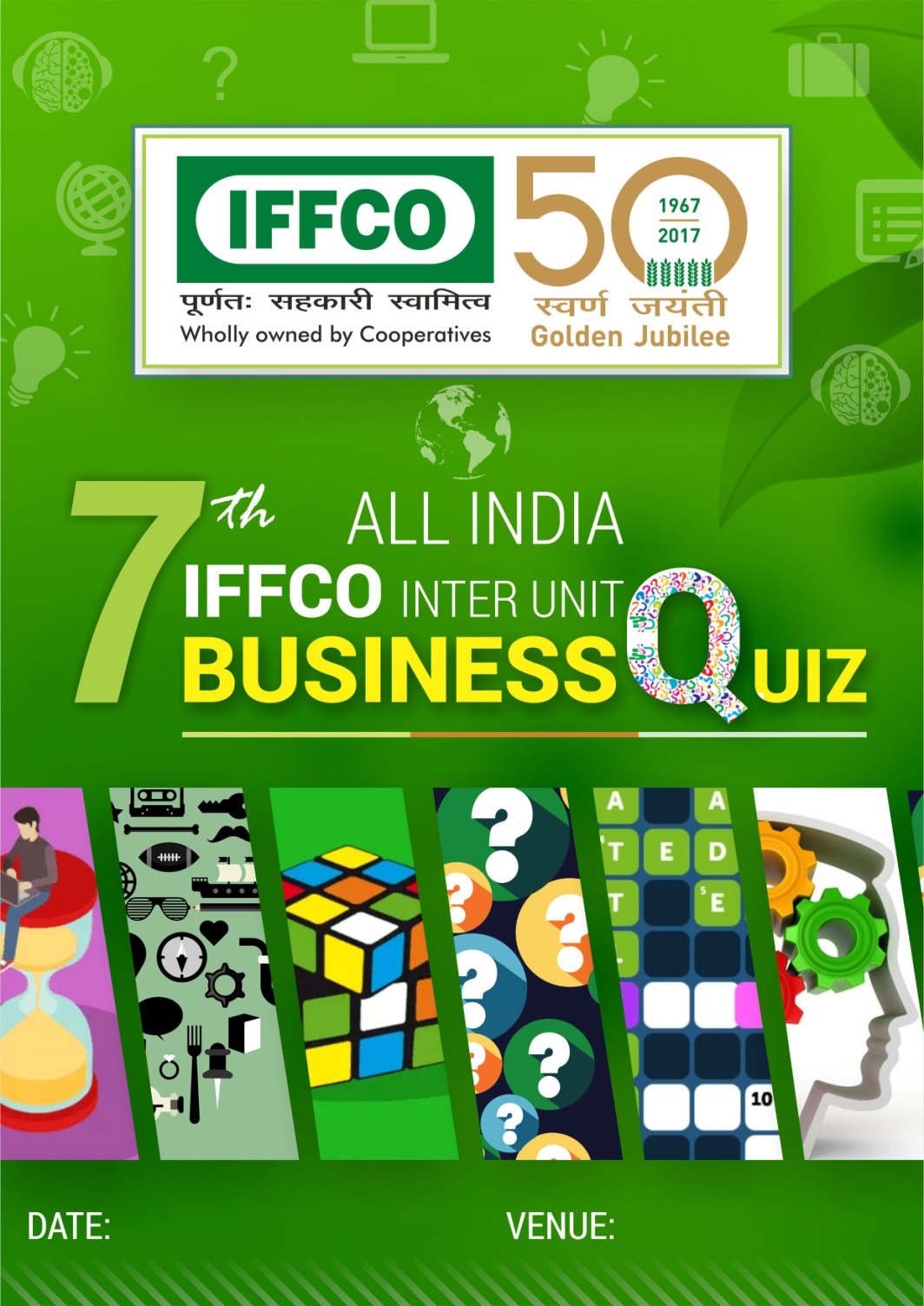 The venue and date may be inserted at your end. STAGE SETTING FOR 6 teams in the PRELIMINARY ROUND and 7 teams in GRAND FINALE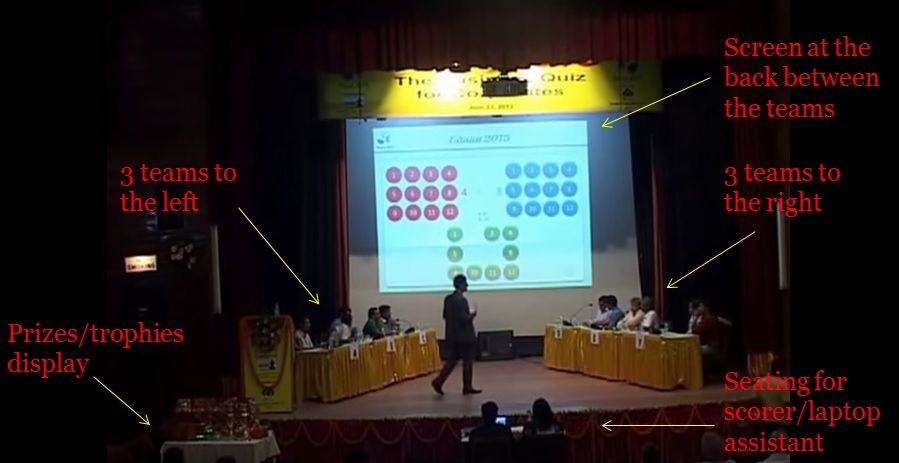 AUDIO VISUAL & OTHER REQUIREMENTS ON STAGEONE MANUAL SCORER from Unit itself.2-3 volunteers for audience prize distribution as well as other assistance.Projector + Screen + Audio Input for laptop + speakers/sound systemMicrophones (6 for teams + 1 cordless for Quizmaster)2 plug points with 3 pins each for Laptop charger and buzzerBackup laptop with MS Office 2010 (or higher version) installedGood Sound SystemQUIZ  SCHEDULESCHEDULE OF PRELIMINARY AND GRAND FINALEQUIZ  TIMING*The quiz timings will be as under:*the timings can be changed as per the local requirement. The proposed change, if any, should be conveyed to HO well in advance. TRAVEL PLAN OF QUIZZER MR. AJAY POONIAThe travel tickets are appended with this mail. Arrangements may be made by respective unit for commutation of the quizzer Mr. Ajay Punia (Mobile 9968329111) as well as guest house accommodation.FORMAT OF PRELIMINARY ROUNDMaximum number of teams may be encouraged to participate in the preliminary round. It will be held in two stages:Prelim written RoundOn-stage Prelim  – 6 ROUND Questions.On the basis of marks scored in the Prelims (Written) by the teams, 6 highest scoring teams will be selected to contest in the on-stage prelim event at each Unit.   Only the First and Second high scoring teams in the Prelims (On-stage) will qualify for the Grand Finale at Phulpur Unit. FORMAT OF GRAND FINALETwo teams from each Unit (i.e. 14 teams/28 participants from 7 Units of IFFCO) i.e. Kalol, Kandla, Phulpur, Aonla, Paradeep, HO/MKCO, and Marketing Field will contest in the Grand Finale which will commence with written round and based on the marks scored, 7 teams will finally contest in the Grand Finale (On-Stage).  It will have 8 ROUNDS. The on-stage event will include direct questions with/without options, options, buzzer/fastest finger first round, rapid fire, audio-visual etc. etc. AUDIENCE DURING ON-STAGE QUIZAll the Units should ensure that the on-stage prelims at all Units and Finale at Phulpur should be attended by large number of people from among the employees as well as their spouse, children and dependent parents.  This will be a morale booster for the participants as well as the quizzer. PRIZESFor Preliminary Round:The six teams qualifying for the on-stage round in the preliminary round at respective Unit should be given book by Mr. Satya Nadella titled ‘HIT REFRESH’.For Final Round:The prize details shall be communicated to Phulpur Unit separately. Audience Prizes: Sufficient number of audience prizes (chocolates, lays, pens, mugs etc. etc should be procured for the audience.  The person(s) among the audience giving right answer will be given prizes by the quizzer. ARRIVAL OF PARTICIPANTS AT PHULPUR FOR GRAND FINALEThe finalists from all the seven Units should reach Phulpur Unit on 28th November, 2017 by evening.They will be taken to Varanasi for sight-seeing on 30th November 2017.The return journey can be planned on 30th by night train or next day depending upon the availability of train or flight. QUIZZER PROFILEAjay Poonia is the co-founder of www.qryptiq.com (pronounced like cryptic), a content and marketing company.QuizmasterHe has been hosting quizzes for over 7 years for several corporates, PSUs, colleges and TV channels. Some of his clients include- ITC, SAIL, Powergrid, Engineers India Ltd, TATA Steel, Hero MotoCorp, HPCL, JSPL, Honda, JSW, Maruti Suzuki, IIM-Calcutta, ISB, IIT-Roorkee, IIT-Indore and many more.TV AnchorKnown for his entertaining and engaging delivery style, Ajay has hosted 4 seasons of a quiz show for school children on TV18.AuthorAjay has authored a series of GK Books for classes 1-8, Quizcraft used by over 2200 schools across India.He has also authored an Indian heritage quiz book for CBSE, New Delhi.AppsHe has also worked on building some widely popular trivia apps on iOS and Android with combined downloads of over 10 million like QuizDesi, Trivia Crack, Quiz Adda etc.EditorHe was the Editor of a popular online knowledge magazine for children – KnowQout.He is also associated with two YouTube channels focusing on education –1. Unstammer – Learn pronunciation of English words2. Factidious – Unearthing some incredible stories and presenting them in a short and crisp manner                                       ====================================================PARADEEP UNIT – PRELIMS13th NOVEMBER, 2017HO/MKCO - PRELIMS15th NOVEMBER, 2017MARKETING FIELD OFFICES16th NOVEMBER, 2017 (written only)KALOL UNIT – PRELIMS21st NOVEMBER, 2017 KANDLA UNIT – PRELIMS22nd NOVEMBER, 2017AONLA UNIT – PRELIMS27th NOVEMBER, 2017PHULPUR UNIT - PRELIMS29th NOVEMBER, 2017 (PRE-LUNCH)GRAND FINALE AT PHULPUR UNIT29th NOVEMBER, 2017 (EVENING HRS)UNITPRELIMS (WRITTEN)ON-STAGE PRELIMSPARADEEP1000 HRS1130 HRSHO/MKCO1200 HRS1400 HRSMARKETING FIELD1500 HRS.Not ApplicableKALOL1000 HRS1130 HRSKANDLA1000 HRS1130 HRSAONLA1000 HRS1130 HRSPHULPUR (PRELIMS)0900 HRS1030 HRS.PHULPUR (GRAND FINALE)1400 HRS.